Základná škola s materskou školou,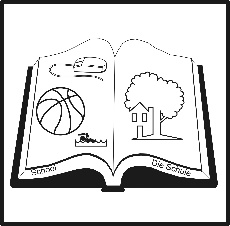 Hviezdoslavova 30, Závadka nad Hronom048/6183107,0911183107,skolazavadkanh@stonline.skKuchár(ka) v školskej jedálniTrvalý pracovný pomerVarenie a výdaj obedov v školskej jedálni.Ponúkaný plat: 480,- € Termín nástupu do práce:01.09.2018Druh pracovného pomeru:hlavnýInformácie pre uchádzača:Pracovný čas: od 7:00 do 15:00Práca na zmeny: jednozmenný pracovný režimPožiadavky na zamestnancaVšeobecne požadované znalosti:Požadované vzdelanie: Stredné odborné vzdelanie v odbore kuchár, Vzdelanie: vyučený v odbore kuchárPlatný zdravotný preukazZnalosti: manuálna zručnosť a samostatnosťOsobné predpoklady, ďalšie požiadavky: bezúhonnosť, dôslednosť, zodpovednosť, svedomitý a iniciatívny prístup k práci, prax v kuchyni.Žiadosť o prijatie do pracovného pomeru spolu so životopisom a so súhlasom uchádzača s použitím osobných údajov pre potreby prijatia do zamestnania v zmysle zákona č. 18/2018 Z. z. o ochrane osobných údajov posielajte na adresu:Základná škola s materskou školou, Hviezdoslavova 30, Závadka nad Hronom, skolazavadkanh@stonline.skTermín podávania žiadostí do: 28.06.2018Predpokladaný termín výberového konania: 03.07.2018